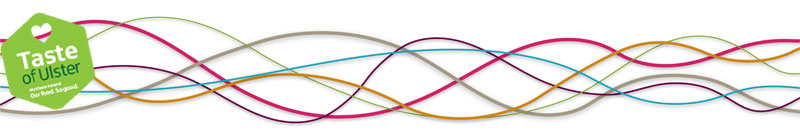 Taste of Ulster 2018 Application FormOur job, and our passion, is to promote Northern Ireland food and drink both locally and worldwide. We tell media and food writers about our members, we organize events and we are relentless in our pursuit of positive publicity.As a member, you will be invited to take part in various opportunities to promote your establishment or company, your chefs and your excellent food.We look forward to working with you in 2018, as we continue to enhance the reputation of food and drink from Northern Ireland. Simply fill in this form and return with your payment to us as soon as you can, to avail of these opportunities. The purpose of this form is so we have all your up to date contact details for the year ahead.Name of Establishment	Contact Name and Position 	 Were you a Taste of Ulster member last year? (Please Highlight)              YES                         NOIf yes, are the details (including address, opening hours, contact numbers and photograph) in the Taste of Ulster Guide correct?                                          				    YES 		        NO                                                                       If no, please email details to info@nigoodfood.comBusiness AddressTelephone NumberMobile Number (for admin only)Email Address (for the Guide) Email Address (for admin only) Name of Head Chef (for chef steering group and cookery demo) Telephone Number/Email AddressName of person who deals with accounts: Contact Address:Telephone Number/Email:Marketing Contact Name &Telephone Number/EmailWeb Address:Your Twitter Name:	Please “follow” @Food_NIYour Facebook Name:				 Please “like” FoodNIPlease inform us of any changes including email addresses, as this is our preferred method of contact. Failure to do so may mean that important information and opportunities will not get to you. Contact:  nicole@nigoodfood.com   OR (028)90 249 449Please list local producers that you use in your establishment for the following, for us to cross-reference:1. Beef and Lamb (or red meat): 2.Pork Products: inc. bacon and sausages:3.Seafood and shellfish: 4. Vegetables: 5. Dairy produce inc. milk, cream, butter, eggs, ice cream: 6. Bread (or let us know if you make your own):Current FSA Food Hygiene- Rating				      Date Issued*Please note to become a member you must have a Food Hygiene Rating of 3* or above*How often do you change your menus? Taste of Ulster Membership Fees: The amount depends on the seating capacity of your establishment, please tick which applies to you.Please note: Groups of 2 or more establishments can avail of 10%, Groups of 3 or more establishments can avail of 20% discount and Groups of 6 or more can avail of 25% discount.Please contact our office for more information.Membership Fee MUST be paid within 30 days of your invoice Payment Details 	Please write all cheques payable to Food NI Limited and post to Belfast Mills, 71-75 Percy Street, Belfast, BT13 2HW. BACS Details   		Ulster Bank, Coleraine                          		Sort Code 98-04-40                          		Account Number 10222454Please ensure you email BACS remittance of electronic payments to info@nigoodfood.com / nicole@nigoodfood.comSignature							 DateThank you for completing this application form. By returning this form with your payment to Food NI, you and your establishment agree to the following:  Receive email updates and newsletter from Taste of Ulster/Food NI.You will uphold the Taste of Ulster Charter. You will source, use and promote local food, where possible.The information given is truthful and is allowed to be used in the Taste of Ulster Guide and on our website, once you have passed your inspection.You will cover the payment for the inspector’s 3 course meal and 1 local drink (this can be alcoholic if on licenced premises), providing you are inspected on a Tuesday, Wednesday, Thursday or Friday.The membership fee will be paid within 30 days of your invoice. The membership fee and/or the value of the food voucher will not be reimbursed.You agree to your contact details being passed onto third parties for the purpose of marketing your business.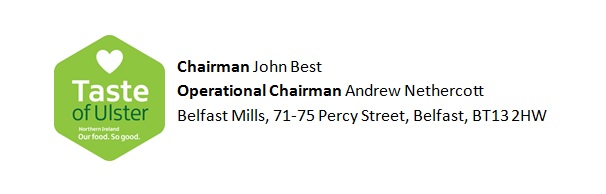 No of CoversPrice to pay inc. VATPlease tick or highlightUp to 29 Covers£217.8030-59 Covers£261.3660+ Covers£363